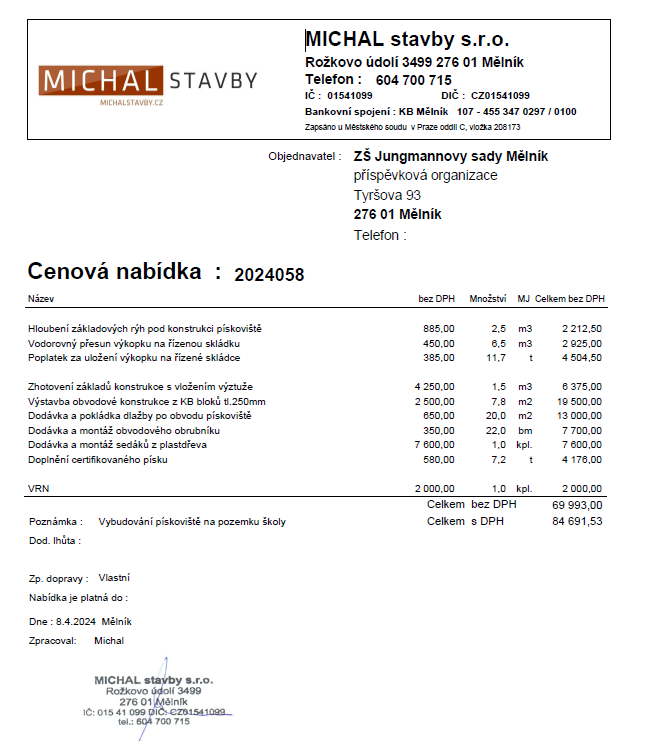 17.4.2024    Za ZŠ Jungmannovy sady Mělník p.o.: PaedDr. Dalibor Ullrych, ředitel školyS uvedenou cenou nabídky souhlasím a požaduji realizace nejpozději do konce dubna 2021.